Monday 11th January 2021Spellings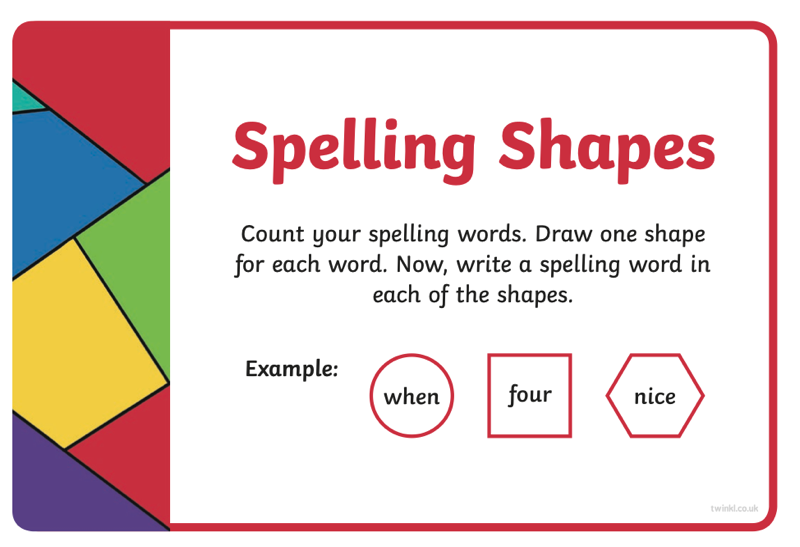 